Приложение №___ к договору № ___ от __ ______ 2019                    ЗАЯВКА НА УЧАСТИЕЗаполните и отправьте по адресу: Дирекция Деловых мероприятий, выставок и ярмарок Торгово-промышленной палаты Республики Молдова, Кишинев, бул. Штефан чел Маре, 151, MD-2004тел/факс: (373-22) 238410, 211442, 210725  e-mail: carolina.chiper@chamber.md, diana.lungu@chamber.md, cristina.adam@chamber.md  URL: www.chamber.md Просим предоставить: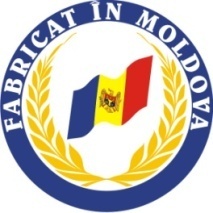               XVIII-ая  национальная выставкаПРОИЗВЕДЕНО В МОЛДОВЕ-2019             с 30 января по 3 февраля 2019 года                                г. КишиневНазвание предприятия:Название предприятия:Название предприятия:Ответственный за участие в выставке:Ф.И., должность, телефон, факсОтветственный за участие в выставке:Ф.И., должность, телефон, факсЮридический адрес:Юридический адрес:Юридический адрес:Телефон:Факс:Факс:Факс:E-mail:Фискальный код:Фискальный код:Код НДС:Код НДС:Код НДС:IBANIBANКод НДС:Код НДС:Код НДС:Будут представлены экспонаты:Будут представлены экспонаты:Будут представлены экспонаты:Будут представлены экспонаты:Будут представлены экспонаты:Цена, евроХКоличество=Сумма, евроЗакрытая стандартно-оборудованная выставочная площадь, 1 м2 (мин. 6 кв.м., 3 стены, надпись на фризе (не более 20 знаков), ковролин, стол, два стула, лампа-спот)Закрытая стандартно-оборудованная выставочная площадь, 1 м2 (мин. 6 кв.м., 3 стены, надпись на фризе (не более 20 знаков), ковролин, стол, два стула, лампа-спот)Закрытая стандартно-оборудованная выставочная площадь, 1 м2 (мин. 6 кв.м., 3 стены, надпись на фризе (не более 20 знаков), ковролин, стол, два стула, лампа-спот)Закрытая стандартно-оборудованная выставочная площадь, 1 м2 (мин. 6 кв.м., 3 стены, надпись на фризе (не более 20 знаков), ковролин, стол, два стула, лампа-спот)35,00х=Закрытая необорудованная выставочная площадь, 1 м2  Закрытая необорудованная выставочная площадь, 1 м2  Закрытая необорудованная выставочная площадь, 1 м2  Закрытая необорудованная выставочная площадь, 1 м2  30,00х=Открытая выставочная площадь, вне павильона, 1 м2  (без охраны)Открытая выставочная площадь, вне павильона, 1 м2  (без охраны)Открытая выставочная площадь, вне павильона, 1 м2  (без охраны)Открытая выставочная площадь, вне павильона, 1 м2  (без охраны)5,00х=Наценка за тип стенда (2-е открытые стороны – 10% ; 3-и открытые стороны – 15%; 4-е открытые стороны – 20%); от стоимости площадиНаценка за тип стенда (2-е открытые стороны – 10% ; 3-и открытые стороны – 15%; 4-е открытые стороны – 20%); от стоимости площадиНаценка за тип стенда (2-е открытые стороны – 10% ; 3-и открытые стороны – 15%; 4-е открытые стороны – 20%); от стоимости площадиНаценка за тип стенда (2-е открытые стороны – 10% ; 3-и открытые стороны – 15%; 4-е открытые стороны – 20%); от стоимости площади                                       Дополнительные услуги:                                       Дополнительные услуги:                                       Дополнительные услуги:                                       Дополнительные услуги:                                       Дополнительные услуги:                                       Дополнительные услуги:                                       Дополнительные услуги:                                       Дополнительные услуги:                                       Дополнительные услуги:                                       Дополнительные услуги:Стол из пластика, шт Стол из пластика, шт Стол из пластика, шт Стол из пластика, шт 4,00х=Стул из пластика, штСтул из пластика, штСтул из пластика, штСтул из пластика, шт2,00х=Витрина 0,5м  х 1,0м  х 2,5м  (2 стекл. полки) Витрина 0,5м  х 1,0м  х 2,5м  (2 стекл. полки) Витрина 0,5м  х 1,0м  х 2,5м  (2 стекл. полки) Витрина 0,5м  х 1,0м  х 2,5м  (2 стекл. полки) 25,00х=Витрина 1,0м  х 1,0м  х 2,5м   (2 стекл. полки)Витрина 1,0м  х 1,0м  х 2,5м   (2 стекл. полки)Витрина 1,0м  х 1,0м  х 2,5м   (2 стекл. полки)Витрина 1,0м  х 1,0м  х 2,5м   (2 стекл. полки)30,00х=Информационный стол с полкой (0,5м  х 1,0м  x 1,0 m)Информационный стол с полкой (0,5м  х 1,0м  x 1,0 m)Информационный стол с полкой (0,5м  х 1,0м  x 1,0 m)Информационный стол с полкой (0,5м  х 1,0м  x 1,0 m)20,00х=Стол-витрина с полкой (0,5м  х 1,0м 1,0 m)Стол-витрина с полкой (0,5м  х 1,0м 1,0 m)Стол-витрина с полкой (0,5м  х 1,0м 1,0 m)Стол-витрина с полкой (0,5м  х 1,0м 1,0 m)30,00х= Розетка однофазная (220В,6A) Розетка однофазная (220В,6A) Розетка однофазная (220В,6A) Розетка однофазная (220В,6A)10,00х=Розетка круглосуточная  (220В,6A)Розетка круглосуточная  (220В,6A)Розетка круглосуточная  (220В,6A)Розетка круглосуточная  (220В,6A)20,00х= Розетка трехфазная  (380В, 10А)  круглосуточное до 5 кВт Розетка трехфазная  (380В, 10А)  круглосуточное до 5 кВт Розетка трехфазная  (380В, 10А)  круглосуточное до 5 кВт Розетка трехфазная  (380В, 10А)  круглосуточное до 5 кВт36,00х=Лампа-спотЛампа-спотЛампа-спотЛампа-спот10,00х=Настенная полка (1.0 м х 0.3 м)Настенная полка (1.0 м х 0.3 м)Настенная полка (1.0 м х 0.3 м)Настенная полка (1.0 м х 0.3 м)8,00х=Стеклянная полка Стеклянная полка Стеклянная полка Стеклянная полка 3,00х=Вешалка Вешалка Вешалка Вешалка 5,0 0х=Дополнительные знаки надписи на фризе, 1 знакДополнительные знаки надписи на фризе, 1 знакДополнительные знаки надписи на фризе, 1 знакДополнительные знаки надписи на фризе, 1 знак2,00х=Надпись на фризеНадпись на фризеНадпись на фризеНадпись на фризеУслуга интернет-продвижения. Участие в виртуальной выставке «Произведено в Молдове», 1 предпр.Услуга интернет-продвижения. Участие в виртуальной выставке «Произведено в Молдове», 1 предпр.Услуга интернет-продвижения. Участие в виртуальной выставке «Произведено в Молдове», 1 предпр.Услуга интернет-продвижения. Участие в виртуальной выставке «Произведено в Молдове», 1 предпр.12.00х==                                                                Информация для официального каталога предоставляется по e-mail: carolina.chiper@chamber.md ; diana.lungu@chamber.md                                                                 Информация для официального каталога предоставляется по e-mail: carolina.chiper@chamber.md ; diana.lungu@chamber.md                                                                 Информация для официального каталога предоставляется по e-mail: carolina.chiper@chamber.md ; diana.lungu@chamber.md                                                                 Информация для официального каталога предоставляется по e-mail: carolina.chiper@chamber.md ; diana.lungu@chamber.md                                                                 Информация для официального каталога предоставляется по e-mail: carolina.chiper@chamber.md ; diana.lungu@chamber.md                                                                 Информация для официального каталога предоставляется по e-mail: carolina.chiper@chamber.md ; diana.lungu@chamber.md                                                                 Информация для официального каталога предоставляется по e-mail: carolina.chiper@chamber.md ; diana.lungu@chamber.md                                                                 Информация для официального каталога предоставляется по e-mail: carolina.chiper@chamber.md ; diana.lungu@chamber.md                                                                 Информация для официального каталога предоставляется по e-mail: carolina.chiper@chamber.md ; diana.lungu@chamber.md                                                                 Информация для официального каталога предоставляется по e-mail: carolina.chiper@chamber.md ; diana.lungu@chamber.md Выставочный станд считается зарезервированным после 100% оплаты регистрационного сбора и 30% стоимости  участии на выставке в течение 3-х дней после получения счета-фактуры. Оплата производится в молдавских леях по курсу НБМ на день оплаты.Выставочный станд считается зарезервированным после 100% оплаты регистрационного сбора и 30% стоимости  участии на выставке в течение 3-х дней после получения счета-фактуры. Оплата производится в молдавских леях по курсу НБМ на день оплаты.Выставочный станд считается зарезервированным после 100% оплаты регистрационного сбора и 30% стоимости  участии на выставке в течение 3-х дней после получения счета-фактуры. Оплата производится в молдавских леях по курсу НБМ на день оплаты.Выставочный станд считается зарезервированным после 100% оплаты регистрационного сбора и 30% стоимости  участии на выставке в течение 3-х дней после получения счета-фактуры. Оплата производится в молдавских леях по курсу НБМ на день оплаты.Выставочный станд считается зарезервированным после 100% оплаты регистрационного сбора и 30% стоимости  участии на выставке в течение 3-х дней после получения счета-фактуры. Оплата производится в молдавских леях по курсу НБМ на день оплаты.Выставочный станд считается зарезервированным после 100% оплаты регистрационного сбора и 30% стоимости  участии на выставке в течение 3-х дней после получения счета-фактуры. Оплата производится в молдавских леях по курсу НБМ на день оплаты.Выставочный станд считается зарезервированным после 100% оплаты регистрационного сбора и 30% стоимости  участии на выставке в течение 3-х дней после получения счета-фактуры. Оплата производится в молдавских леях по курсу НБМ на день оплаты.Выставочный станд считается зарезервированным после 100% оплаты регистрационного сбора и 30% стоимости  участии на выставке в течение 3-х дней после получения счета-фактуры. Оплата производится в молдавских леях по курсу НБМ на день оплаты.Выставочный станд считается зарезервированным после 100% оплаты регистрационного сбора и 30% стоимости  участии на выставке в течение 3-х дней после получения счета-фактуры. Оплата производится в молдавских леях по курсу НБМ на день оплаты.Выставочный станд считается зарезервированным после 100% оплаты регистрационного сбора и 30% стоимости  участии на выставке в течение 3-х дней после получения счета-фактуры. Оплата производится в молдавских леях по курсу НБМ на день оплаты.